HOJA DE TRABAJO #11Instrucciones: Según las exposiciones en clase de zoom sobre el inicio de los gobiernos cafetaleros en Guatemala, la relación entre el café, las guerras mundiales y Guatemala, la UFCO y los principios liberales coartados, responder las siguientes preguntas: Explica la función que desempeño la producción de café a finales del siglo XIX y principios del siglo XX. Explica la relación entre el café, los alemanes, la Primera Guerra mundial y el Estado de Guatemala.Describe la influencia de la UFCO en el país y como era la relación con los gobiernos de Guatemala.Explica como fueron traicionados los principios liberales por el Estado de Guatemala. Puedes hacerlo a computadora y en caso de no poseer, hacerlo a mano.Subir la tarea en la plataforma classroom para el día miércoles 16 de septiembre. *Se encuentra escaneado las páginas del libro en caso no lo tengan físico. 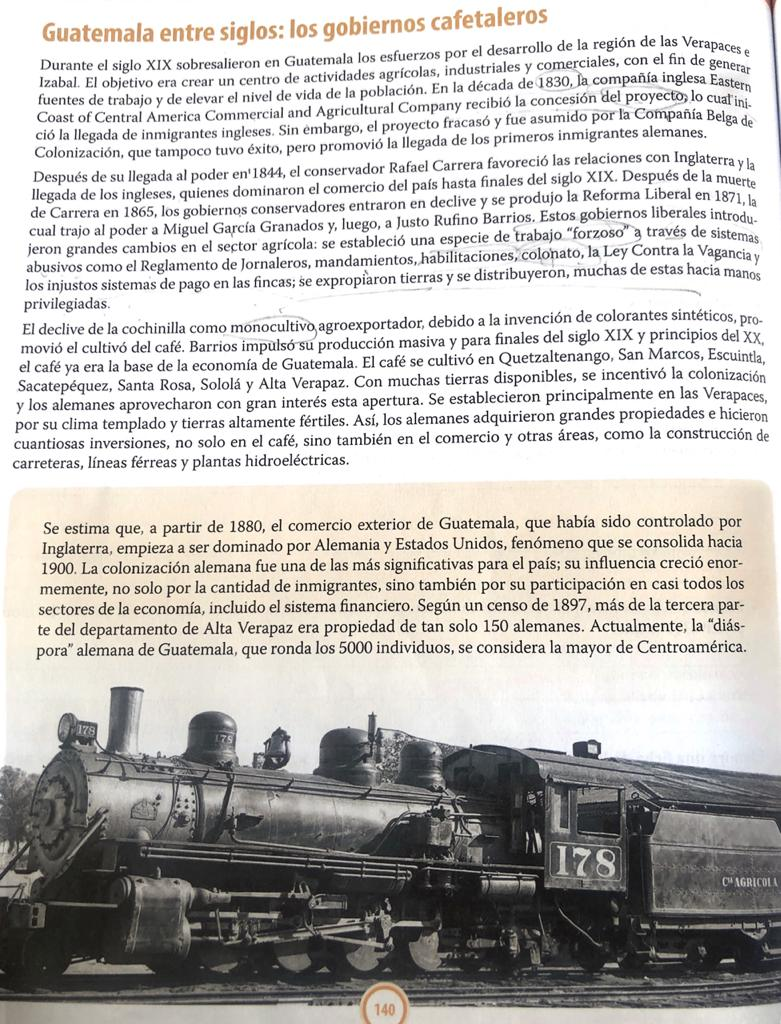 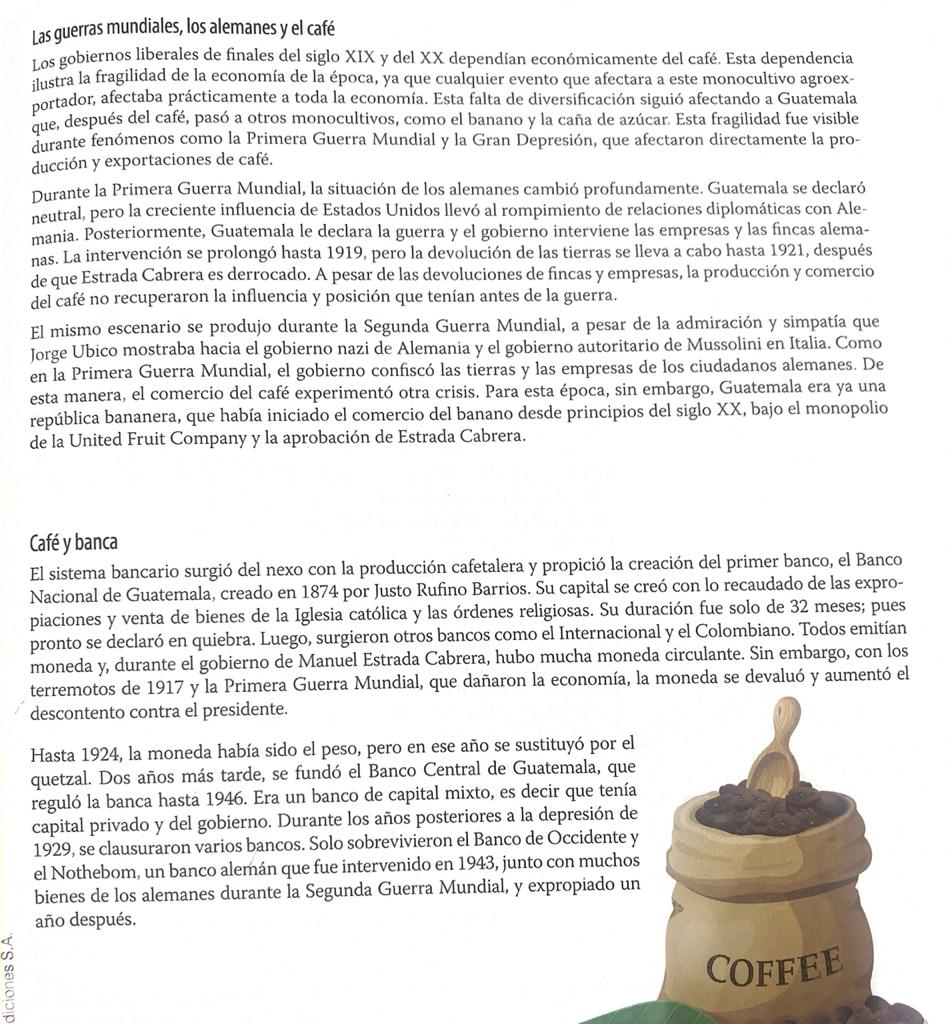 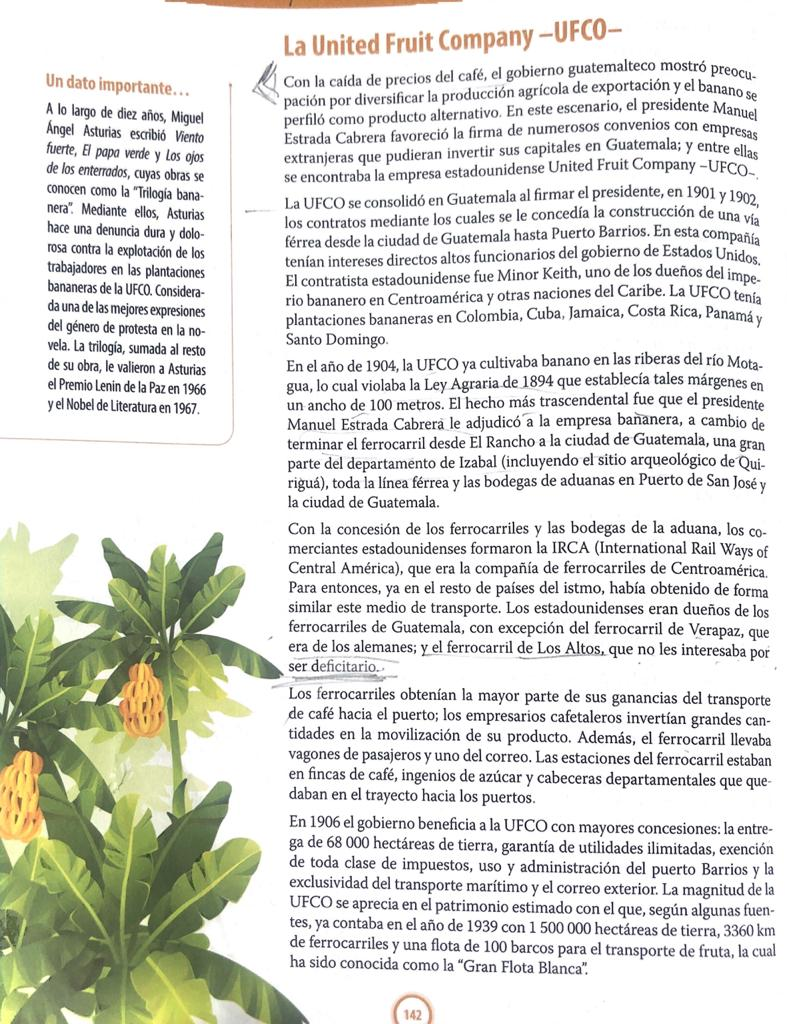 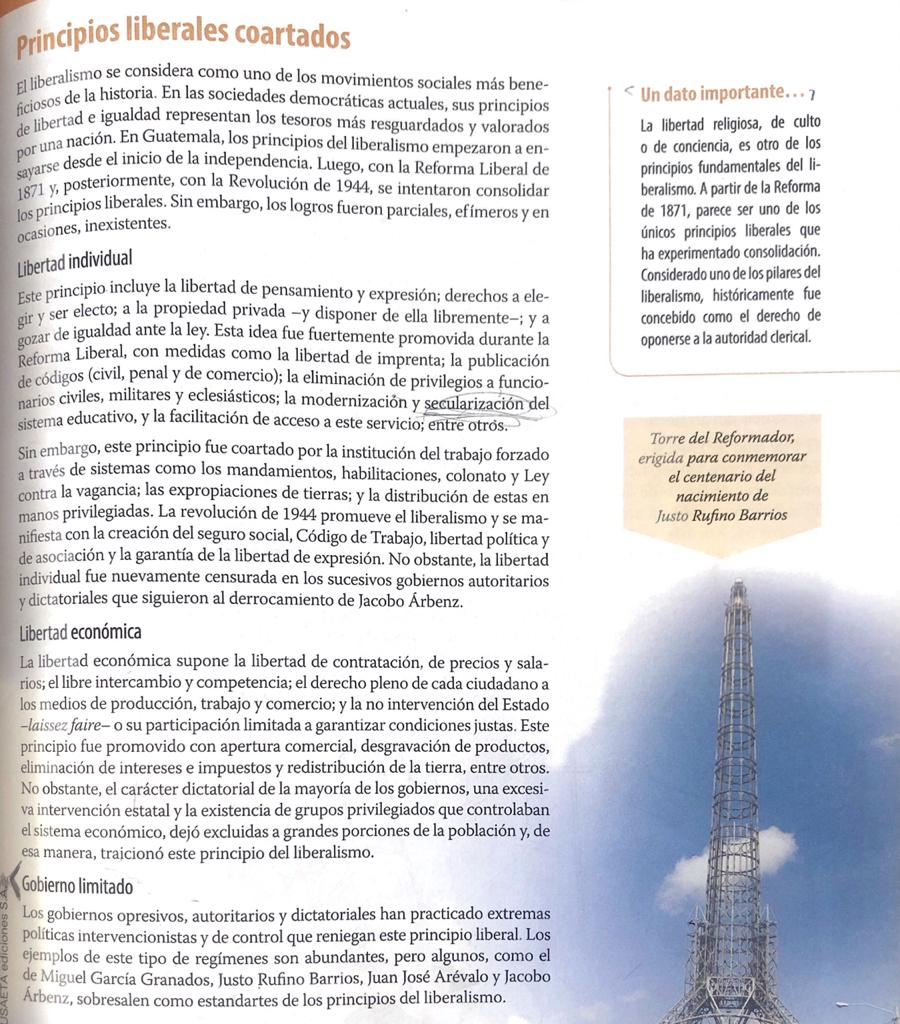 